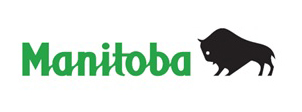 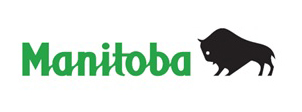 TAX TRANSMISSION Form PR6.1	1.	APPLICANT(S) (full legal name and address for service) 				see schedule2.	APPLICATION FOR					see schedule 3.	EVIDENCE FILED IN SUPPORT OF APPLICATION					see schedule4.	LAND DESCRIPTION	AFFECTED TITLE NO.(S)						see schedule5.	CURRENT REGISTERED OWNER(S)				see schedule6.	ENCUMBRANCES, LIENS AND INTERESTS — The within document is subject to instrument number(s)7.	EVIDENCE OF APPLICANT(S)(strike out inappropriate statement(s) and sign below):That I am of the age of majority and have personal knowledge of the facts stated herein. The registration of this instrument does not contravene the provisions of Section 373 of The Municipal Act C.C.S.M Chap. M225, because:  I (we) am (are) not any of the following persons, or if I am, I (we) am (are) acting as an agent of the municipality in a purchase by the municipality:  The auctioneer who conducted the sale of this property;A member of the council of the municipality that sold this property;The chief administrative officer or a designated officer prohibited from bidding by resolution of the municipality that sold this property;The spouse or dependant family member residing with any of the persons described above; orA person in which any of the individuals described above has a pecuniary interest. 3.		The registration of this instrument does not contravene the provisions of The Farm Lands Ownership Act because (a)	The within land is not farm land as defined in The Farm Lands Ownership Act.(b)	The interest in the farm land is being claimed pursuant to a bona fide debt obligation.(c)	Other (specify section of The Farm Lands Ownership Act): 											Particulars:	………………………………………………………….…………….…………………...……….…….………/….../........		name of applicant	signature 	date (YYYY/MM/DD)	………………………………………………………….…………….…………………...……….…….………/….../........	name of applicant	signature 	date (YYYY/MM/DD)										see schedule8.	IMPORTANT NOTICESBy virtue of section 194 of The Real Property Act, any statement set out in this document and signed by the party making the statement has the same effect and validity as an oath, affidavit, affirmation or statutory declaration given pursuant to The Manitoba Evidence Act.SINGULAR INCLUDES PLURAL AND VICE VERSA WHERE APPLICABLE.  In this document “I” or “me” is to be read as including all applicants whether individual or corporate.9.	INSTRUMENT PRESENTED FOR REGISTRATION BY (include address, postal code, contact person and phone number)